Name:________________________Make Your Own Solar Cell!Match the component to the task:Task:							Component:Transparent anode				-Berry juiceTransport electrons				-Titanium dioxide particlesAbsorbs light					-Carbon-coated slideTransport positive charges			-FTO glass slideCathode						-Iodine electrolyte solution2. Draw a side-view of your cell and label each slice with a task from above3. Circle which molecule will most likely chelate to titanium dioxide (TiO2). (Remember chelate means to attach to a metal center in two or more places)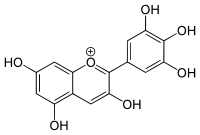 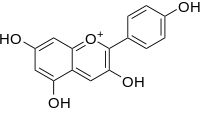 Pelargonidin				Delphinidin4. Time to test your device! (Power=Current (A) x Voltage (V))Current (A):_____________			Power:_____________Voltage (V):_____________		5. Cover the light on your device. These are now your “dark” values: Dark current (A):_____________Dark voltage (V):_____________6. Compare you results with other groups. Why might some devices have higher power output? Was there a difference between berry types? How could berry type effect the power output?